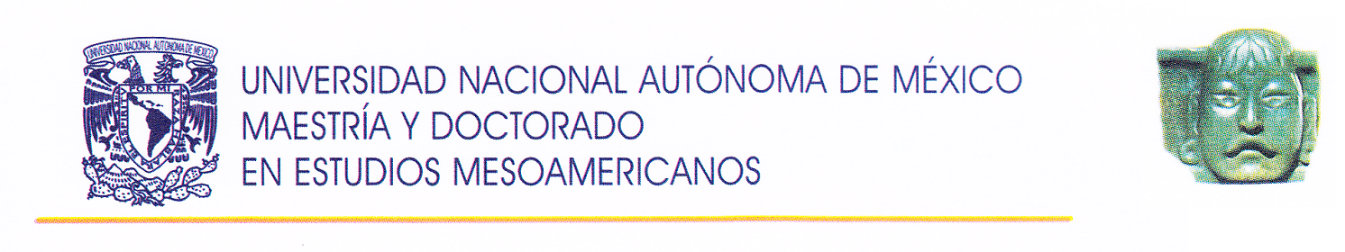 CONSTANCIAPor medio de la presente se hace constar que el (la) alumno (a) _______________________________ con número de cuenta___________ del Doctorado en Estudios Mesoamericanos asistió y acreditó la Actividad Académica __________________________________________ durante el semestre 2019-2 impartido por ________________________________en el Posgrado de _______________________________________ en la siguiente Institución Educativa _______________________________, durante el periodo comprendido entre el __ de ___________ y el __ de ____________ de 2019 con una duración de ______ horas semestrales._________________, a ___ de _____________ de 2019Nombre y firma del alumnoNombre y firma del Profesor